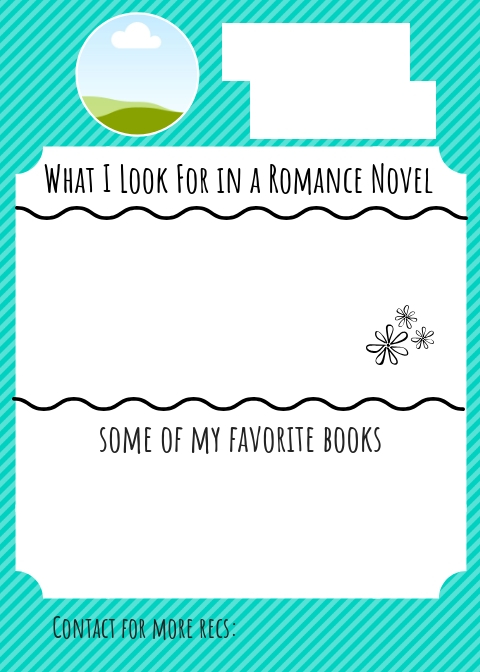       Bookseller NameStore NameFirst thing!Second thing!Third thing!Fourth thing!First thing!Second thing!Third thing!Fourth thing!         Twitter handle/other socialBookseller Name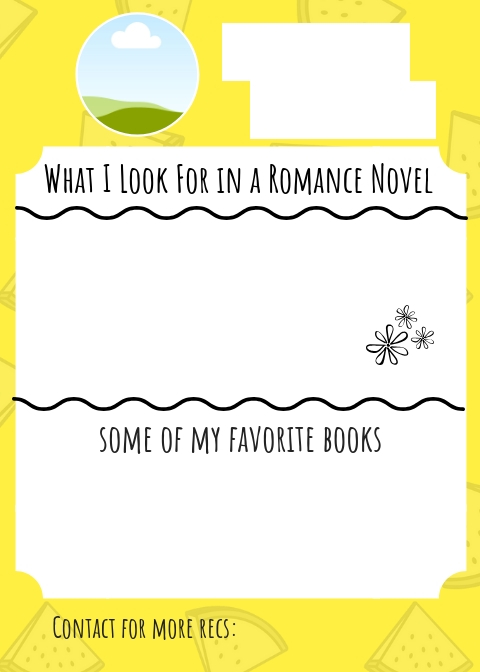 Store NameFirst thing!Second thing!Third thing!Fourth thing!First thing!Second thing!Third thing!Fourth thing!  Twitter handle/other socialBookseller Name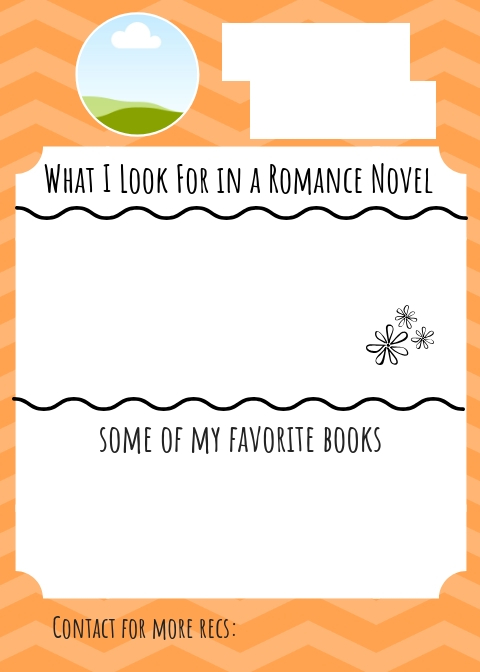 Store NameFirst thing!Second thing!Third thing!Fourth thing!First thing!Second thing!Third thing!Fourth thing!  Twitter handle/other social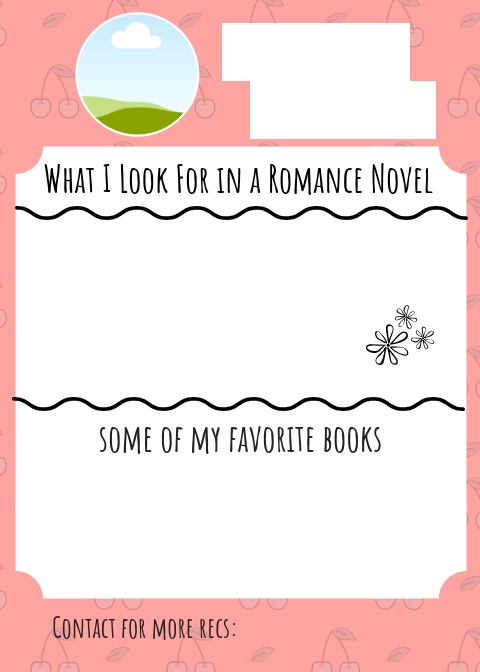 Bookseller NameStore NameFirst thing!Second thing!Third thing!Fourth thing!First thing!Second thing!Third thing!Fourth thing!  Twitter handle/other social